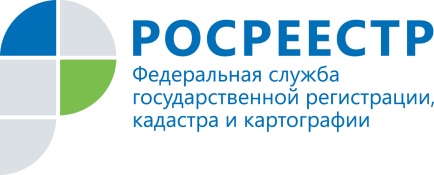 Нарушать земельное законодательство станет намного дороже!!!Управление Федеральной службы государственной регистрации, кадастра и картографии по Челябинской области информирует об изменениях, внесенных в Кодекс Российской Федерации об административных правонарушениях. Все подразделения Управления Росреестра по Челябинской области, осуществляющие на местах функции по государственному земельному надзору,   руководствуются с 20.03.2015г. Федеральным законом от 08.03.2015  №46-ФЗ, которым внесены изменения в Кодекс Российской Федерации об административных правонарушениях (КоАП РФ). Указанный закон   вступил в силу 20.03.2015,  предусмотренные в нем изменения значительно ужесточают административную ответственность за земельные нарушения. Так, с этой даты за нарушения земельного законодательства будут налагаться административные штрафы в размерах, кратных в процентном выражении кадастровой стоимости земельного участка. При этом максимальные суммы административных штрафов, размеры которых исчисляются исходя из кадастровой стоимости земельного участка, не могут превышать 100 000 рублей для граждан, 300 000 рублей для должностных лиц и  700 000 рублей для юридических лиц. К примеру, за самовольное занятие земельного участка или его части, в том числе использование земли без оформления в законном порядке прав на нее влечет наложение следующих административных штрафов:-  в случае  если кадастровая стоимость такого земельного участка определена, гражданину придется уплатить штраф в размере от 1 до 1,5 процентов кадастровой стоимости земельного участка, но не менее 5000 рублей;   должностному лицу - от 1,5 до 2 процентов кадастровой стоимости земельного участка, но не менее 20 000  рублей;   юридическому лицу - от 2 до 3 процентов кадастровой стоимости земельного участка, но не менее 100 000 рублей. - если же кадастровая стоимость земельного участка не определена, то сумма штрафа для граждан составит от 5000  до 10 000 рублей, должностных лиц - от 20000 до 50000 рублей и юридических лиц - от 100 000 до 200 000 рублей. Ранее данная санкция  не ставилась в зависимость от кадастровой стоимости земельного участка и имела фиксированный размер: для граждан – от 500 до 1000 рублей, должностных лиц – от 1000 до 2000 рублей и юридических лиц - от 10 000 до 20 000 рублей.   	С полным текстом Федерального закона от 08.03.2015 № 46-ФЗ можно ознакомиться в официальных источниках.